Publicado en Madrid el 29/06/2022 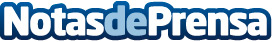 Second World, el juego play-to-earn que quiere revolucionar el sector gamingLos creadores del proyecto, críticos con la calidad de los criptojuegos que ya están en el mercado, lanzarán este videojuego a finales de añoDatos de contacto:Cecilia Frutos910 51 53 22Nota de prensa publicada en: https://www.notasdeprensa.es/second-world-el-juego-play-to-earn-que-quiere Categorias: Finanzas Programación Juegos Emprendedores E-Commerce Software Gaming http://www.notasdeprensa.es